4. oktober so leta 1932 razglasili za svetovni dan živali. Na ta dan društva prirejajo dogodke, ki so namenjeni ozaveščanju in opominjanju ljudi na to, kako pomembno vlogo imajo živali v našem vsakdanu. Na pobudo Dijaške skupnosti  III. gimnazije Maribor so dijaki zbirali hrano, odeje, postelje … za Zavetišče za živali Maribor, v katerem so bili veseli naše donacije.ʺDokler človek v sebi ne odkrije ljubezni do živali, del njegove duše ostaja neprebujen.ʺMaja Repič, predsednica DS III. gimnazije Maribor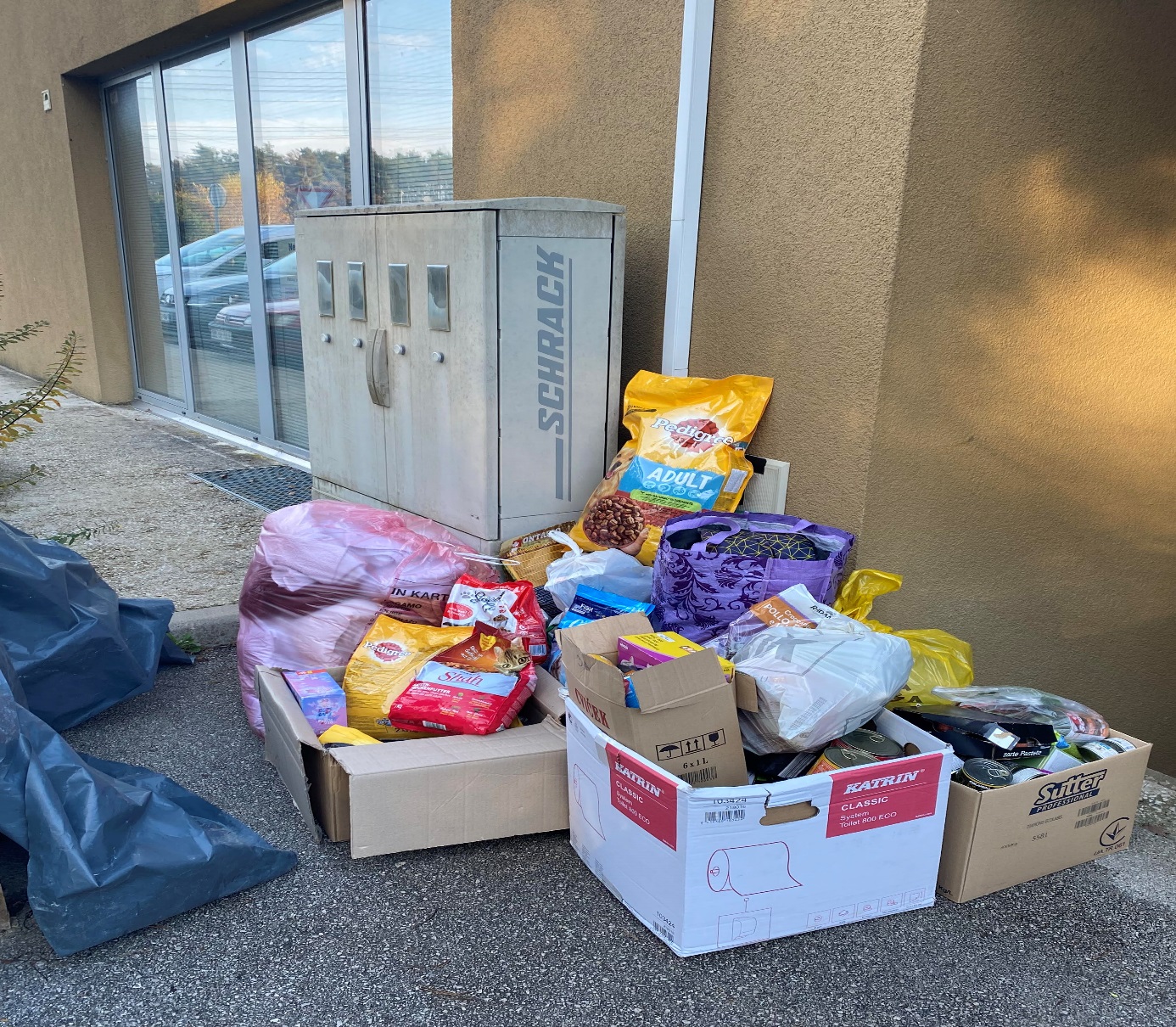 Ker se bliža čas obdarovanj, so dijaki sodelovali v akciji zbiranja igrač, kock, avtomobilčkov … za Center Gustava Šiliha Maribor, kjer so se prav tako odlično odrezali. Z njimi so polepšali dan marsikateremu otroku.  Ponosni smo na naše dijake, ki se vedno odzovejo, če nekdo potrebuje pomoč.Maja Repič, predsednica DS III. gimnazije Maribor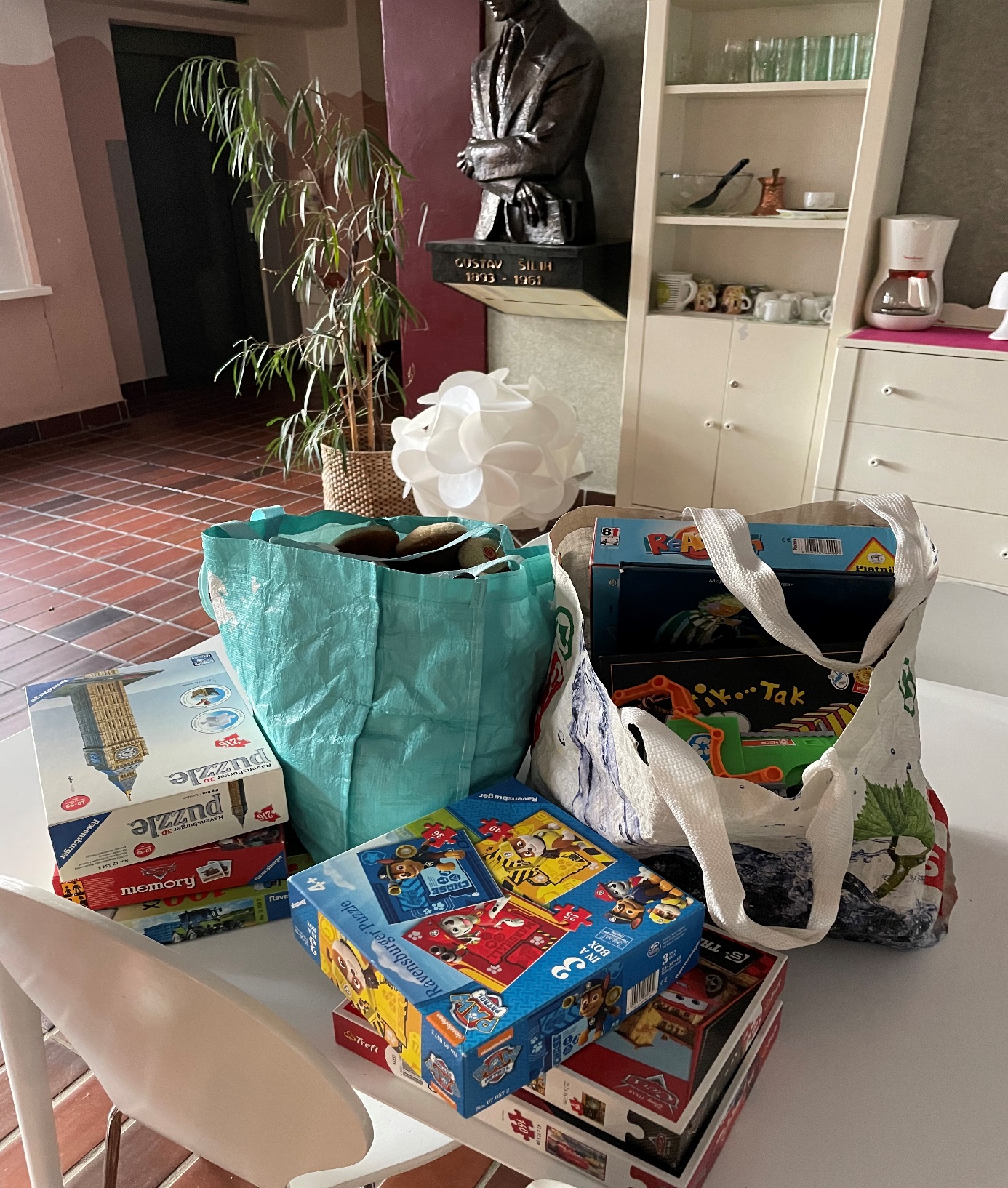 